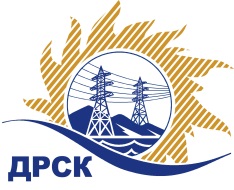 Акционерное общество«Дальневосточная распределительная сетевая  компания»ПРОТОКОЛпроцедуры вскрытия конвертов с заявками участников СПОСОБ И ПРЕДМЕТ ЗАКУПКИ: открытый электронный запрос предложений № 754080 на право заключения Договора на выполнение работ «Капитальный ремонт ВЛ 110 кВ: Комсомольская - К, К - Картель с отпайкой на ПС Пивань, Амурская ТЭЦ - Эльбан , Амурская ТЭЦ - Эльбан с отпайкой на ПС Падали» для нужд филиала АО «ДРСК» «Хабаровские электрические сети» (закупка 76 раздела 1.1. ГКПЗ 2017 г.).Плановая стоимость: 2 196 000,00 руб., без учета НДС;   2 591 280,00 руб., с учетом НДС.ПРИСУТСТВОВАЛИ: постоянно действующая Закупочная комиссия 2-го уровня ВОПРОСЫ ЗАСЕДАНИЯ КОНКУРСНОЙ КОМИССИИ:В ходе проведения запроса предложений было получено 3 заявки, конверты с которыми были размещены в электронном виде на Торговой площадке Системы www.b2b-energo.ru.Вскрытие конвертов было осуществлено в электронном сейфе организатора запроса предложений на Торговой площадке Системы www.b2b-energo.ru автоматически.Дата и время начала процедуры вскрытия конвертов с заявками участников: 08:20 московского времени 27.12.2016Место проведения процедуры вскрытия конвертов с заявками участников: Торговая площадка Системы www.b2b-energo.ru всего сделано 4 ценовые ставка на ЭТП.В конвертах обнаружены заявки следующих участников запроса предложений:Ответственный секретарь Закупочной комиссии 2 уровня                                    М.Г.ЕлисееваЧувашова О.В.(416-2) 397-242№ 145/УР-Вг. Благовещенск27 декабря 2016 г.№Наименование участника и его адресПредмет заявки на участие в запросе предложений1ООО "Брат" (682738, Россия, Хабаровский край, Солнечный р-н, с. Тавлинка, пер. Веселый, д. 3)Заявка, подана 26.12.2016 в 07:50
Цена: 1 950 440,00 руб. (НДС не облагается)2ООО "КЭСМ" (Хабаровский край, Хабаровский р-н, село Мичуринское, ул Набережная, д 13 кв.1)Заявка: подана 26.12.2016 в 07:20
Цена: 2 306 239,20 руб. (цена без НДС: 1 954 440,00 руб.)3ООО "ТЕХНОДИЗАЙН СЕРВИС" (680013, Россия, Хабаровский край, г. Хабаровск, ул. Ленинградская, д. 37, оф. 6)Заявка: подана 26.12.2016 в 01:14
Цена: 2 080 026,00 руб. (НДС не облагается)